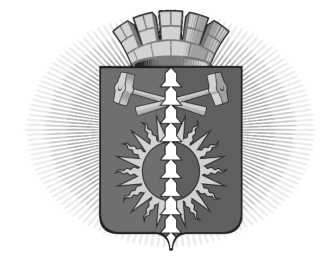 АДМИНИСТРАЦИЯ  ГОРОДСКОГО ОКРУГА ВЕРХНИЙ ТАГИЛПОСТАНОВЛЕНИЕОб участии во Всероссийском конкурсе лучших проектов создания комфортной городской среды в категории «малые города» на территории городского округа Верхний Тагил	В соответствии со статьями 7, 43 Федерального закона от 06.10.2003 №131-ФЗ «Об общих принципах организации местного самоуправления в Российской Федерации», постановлением Правительства Российской Федерации от 07.03.2018 № 237 «Об утверждении Правил предоставления средств государственной поддержки из федерального бюджета бюджетам субъектов Российской Федерации для поощрения муниципальных образований – победителей Всероссийского конкурса лучших проектов создания комфортной городской среды», руководствуясь ст. 40 Устава городского округа Верхний Тагил, Администрация городского округа Верхний ТагилПОСТАНОВЛЯЕТ:Принять участие во Всероссийском конкурсе лучших проектов создания комфортной городской среды в категории «малые города» на территории городского округа Верхний Тагил (далее - «Всероссийский конкурс»). Определить сроки приема предложений от населения по выбору общественной территории городского округа Верхний Тагил для участия во Всероссийском конкурсе с 12.03.2020 по 23.03.2020 включительно. Утвердить форму участия граждан и перечень пунктов сбора предложений от населения по выбору общественной территории в городе Верхний Тагил:3.1 Голосование с использованием опросного листа в стационарных пунктах:- здание городского дворца культуры расположенного по адресу: Свердловская область, г. Верхний Тагил, ул. Ленина, 100, вестибюль, 1 этаж, график работы: с 8.00 до 22.00.- здания городской библиотеки, расположенные по адресам: Свердловская область, город Верхний Тагил, ул. Жуковского, 16, 1 этаж читальный зал, график работы с 12.00. до 19.00;Свердловская область, город Верхний Тагил, ул. Ленина, 1 первый этаж, читальный зал, график работы с 12.00. до 19.00.- здание МУП «Потенциал» и МКУ КРЦ по адресу: Свердловская область, город Верхний Тагил, ул. Островского, 52, фойе, 1 этаж, график работы с 8.00. до 17.00.- выездной пункт приема предложений.- в формате общественного участия с отдельными группами пользователей, согласно установленного графика (приложение № 1).3.2.  Электронное интернет голосование:- Сайт городского округа Верхний Тагил,- Группа Вконтакте «Формирование комфортной городской среды городского округа Верхний Тагил»- Группа Вконтакте «Верхний Тагил Вещает» Утвердить форму опросного листа для принятия предложений от населения об общественной территории, на которой будет реализовываться проект создания комфортной городской среды в городе Верхний Тагил (приложение №2).Утвердить перечень общественных территорий города Верхний Тагил, для которых ведется прием предложений от населения для участия во Всероссийском конкурсе:- Парк с прилегающими территориями общественного пользования расположенный по адресу: Свердловская область, город Верхний Тагил, ул. Ленина, 116.- «Набережная Огней»: общественная территория, включающая в себя набережную, площадь Победы, городской Сквер, с прилегающими территориями, расположенная по адресу: Свердловская область, город Верхний Тагил, ул. Нахимова, 13. - прочие предложения от жителей.6. Заместителю Главы администрации по жилищно-коммунальному и городскому хозяйству Н.Н.Русалееву организовать: 6.1.  Пункты приема предложений. 6.2. Выездной пункт приема предложений. 6.3. Выемку и передачу предложений от населения общественной комиссии для подведения итогов общественного обсуждения в срок до 24.03.2020. 7. По итогам сбора предложении от населения общественной комиссии в срок до 24.03.2020 на очном заседании принять решение о подведении итогов приема предложений от населения и определить общественную территорию, в отношении которой поступило наибольшее количество предложений для реализации проекта.  8. Контроль за исполнением настоящего постановления оставляю за собой.  9. Настоящее постановление опубликовать на официальном сайте городского округа Верхний Тагил в сети Интернет (www.go-vtagil.ru).Глава городского                                                                              В.Г. Кириченкоокруга Верхний Тагил Приложение № 2 к постановлению администрациигородского округа Верхний Тагил№ ___ от 28. 02.2020г.Опросный лист для принятия предложений от населения об общественной территории, на которой будет реализовываться проект создания комфортной городской среды в городе Верхний ТагилПриложение № 1 к постановлению администрациигородского округа Верхний Тагил№ ___ от 28. 02.2020г.График встреч в формате общественного участия с отдельными группами пользователейот 28 февраля 2020№ 93г. Верхний Тагилг. Верхний Тагилг. Верхний ТагилРАЗЪЯСНЕНИЕ О ПОРЯДКЕ ЗАПОЛНЕНИЯ ОПРОСНОГО ЛИСТАПоставьте один любой знак в пустом квадрате справа от наименования общественной территории, в пользу которой сделан выбор. Опросный лист, в котором знак проставлен более чем в одном квадрате, либо не проставлен ни в одном из них, считаются недействительным.РАЗЪЯСНЕНИЕ О ПОРЯДКЕ ЗАПОЛНЕНИЯ ОПРОСНОГО ЛИСТАПоставьте один любой знак в пустом квадрате справа от наименования общественной территории, в пользу которой сделан выбор. Опросный лист, в котором знак проставлен более чем в одном квадрате, либо не проставлен ни в одном из них, считаются недействительным.Парк с прилегающими территориями общественного пользования, расположенный по адресу: Свердловская область, город Верхний Тагил, ул. Ленина, 116.«Набережная Огней»: общественная территория, включающая в себя набережную, площадь Победы, городской Сквер, с прилегающими территориями расположенная по адресу: Свердловская область, город Верхний Тагил, ул. Нахимова, 13Прочие предложения от жителей ________________________________